КОНСПЕКТ ДИСТАНЦИОННОГО ЗАНЯТИЯ  «Отработка изученного материала»по дополнительной общеобразовательной общеразвивающей программе «Мираж»»Автор-составитель: Шандыба Елена Юрьевнапедагог дополнительного образованияЦель занятия: научить самостоятельно систематизировать полученные знания и применить в условиях дистанционного обучения.Ход занятияОргмомент. Подготовка к занятию.Основная частьРазминка: Маршевый шаг на месте, подскоки, наклоны головы вперед-назад- вправо-влево. Повороты головы направо-налево, вращения головой, подъёмы плеч вверх-вниз одновременно и попеременно, вращения плечами вперёд-назад одновременно и попеременно. Скручивание корпуса вперёд-назад, наклоны туловища вправо-влево, тройной наклон вперёд, к правой-левой ноге.Прыжки на месте на двух ногах и попеременно на правой-левой ноге. Упражнения в партере на растяжку шпагатов, гибкости спины, подвижности суставов.Упражнения делаются в среднем темпе, повторение каждого не менее 8 раз.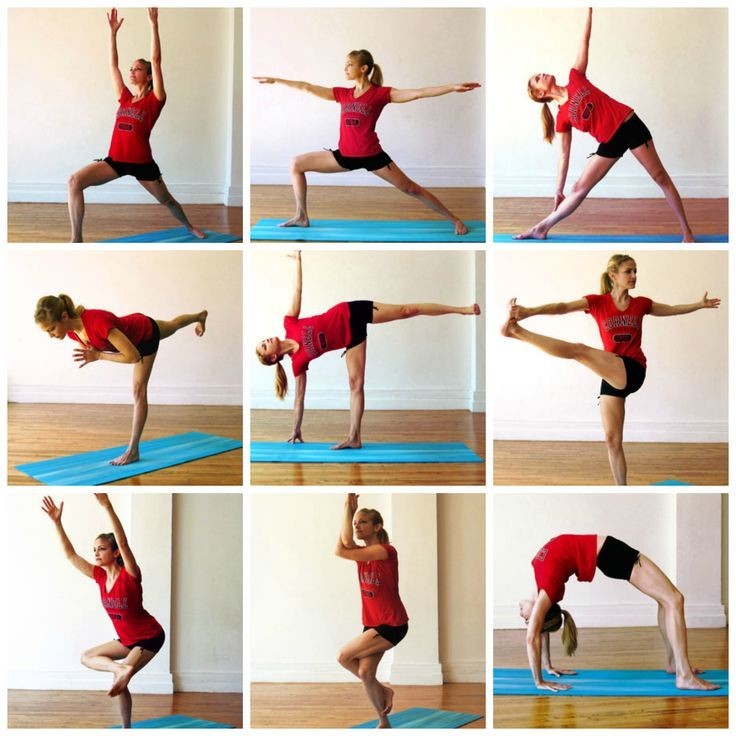 Новый материал Педагогом через WatsApp пересылается рекомендации по теме.    «Мы с вами разучили много новых элементов. Сегодня, с моей помощью, вам предстоит побыть в роли педагога, и научиться детальному разбору и отработке движений и элементов.В качестве примера, возьмем связку «шаг-в затяжку».Начинаем разбор с первого движения «шаг». Казалось бы что здесь особенного, но при неправильном выполнении этого подводящего движения, возможно получить травму при выполнении следующего, более сложного, элемента.Исходное положение: ноги в первой позиции, спина прямая, руки на талии.Итак, «шаг» выполняется с левой ноги с вытянутой стопой, нога ставится только с носка. При этом, очень важно, держать ровно корпус, высоко держать голову, руки на талии. Положение корпуса – основа для правильного выполнения следующего элемента.Шагнув с носка, переходим рабочей левой ногой в положение «relive» (на высокий полупалец), колено все время прямое. Правой рукой производим захват правой пятки спереди, и выпрямляем правую ногу вверх в положение вертикального шпагата в «затяжку вверх».  Очень важно не наклоняться к ноге в захват. Наоборот, правую ногу высоко привести к руке. Спина при этом остается прямой! Иначе, произойдёт потеря равновесия, что повлечет за собой падение, и, самое неприятное, травму.По счету делаем так:раз – шаг с носка,два – захват ноги, подъём на «relive», три – выпрямление ноги в «затяжку вверх»,четыре – опускаемся в исходное положение.Заключительная часть    Для проработки темы выберите самостоятельно связку, разберите её, внимательно отработайте, снимите на видео и пришлите мне отчеты для комментария.Объединение:«Мираж»Возраст детей:9-10 летГод обучения:1-йДата 08.05.2020